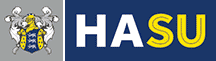 Disciplinary PolicyPurposeThis policy intertwines with the University Student Conduct and Discipline Policy, and will mean that all cases are investigated by Harper Adams University first. This policy sets out the procedures to be followed when the conduct of SU members deviates from that which is expected, and which is therefore deemed to be unacceptable.OverviewHASU supports the statement from the University Student Conduct and Discipline Policy. “Together we aim to create an environment in which all members feel safe and comfortable without fear or intimidation. As a member of the University, you are expected to conduct yourself in manner that is responsible and respectful of others in accordance with our Respect Policy and other related University policies, including the University Community Charter.” This policy applies to all registered students as outlined in the University Student Conduct and Discipline PolicyProcessAll disciplinary cases will be investigated by the University initiallyIf after the investigation the University believes that a HASU club or society requires further sanctions, then the case information will be handed over to HASUThe Union Director along with the President or Vice President (Disciplinary Officers) will have responsibility for reading through the case notes and deciding whether further sanctions are required.The club or society will be informed that the case is being reviewed and a response will be given within 10 working daysIn cases which may require a more in-depth investigation, the Union Director must inform the club or society before the initial 10-day deadline and provide a reasonable timeline where possible.The club or society will be given the opportunity to submit a written statement or attend a hearing in response to the allegations. The club or society is entitled to be accompanied by a friend or representative. Clubs or societies are not entitled to legal representation at any point within the process.The club or society will be advised that failure to respond to the allegation will lead to the process continuing on the basis of evidence available and may lead to disciplinary sanction being imposed without their input.The Disciplinary Officers shall conduct their review and come to a conclusion based upon the balance of probability.The Disciplinary Officers may invite the club or society to provide further evidence or attend a meeting to present their caseIf the Disciplinary Officers decide no sanctions are required, then the process will end.If further sanctions are required, the Disciplinary Officers will meet with the Activities Coordinator to agree on an appropriate sanction.Investigation OutcomesUpon concluding their review, The Disciplinary Officers may dictate one or more of the following outcomes:AppealsAppeals against the decision of the Disciplinary Officers may be made to the SU President. The SU President will arrange for the Deputy Chair of the Board of Trustees (or their nominee) to hear the appeal and must be made in writing within 5 working days of the club or society receiving notification of the decision. The only grounds for appeal are that; The panel has not followed the correct procedure and / or New evidence has come to light that, for good reason, could not be presented to the panel at the time. Outcomes of the review can be one of the following: Uphold the original decisionAnnul the original decisionPartially uphold or amend the original decisionThe outcome of the appeal must be communicated to the Member within 10 working days. The appeal decision is final.Key TermsOutcome Timescale Require the Committee as a whole to issue an apology. Within 1 week Give the Committee and/or entire student group a Formal Warning. Valid for 6 months Require the Committee to pay compensation for damage/or cost from the groups fundsCase by case decision Suspend the Society, Sports Club. Set time period depending on severity of offence In the case of Full Members submit a resolution to Trustee Board for Permanent expulsion from the Union.Indefinitely Permanently excluded or temporarily suspended of roleSet time period or indefinitely depending on severity of offence Balance of Probabilities Saying something is proven on a balance of probabilities means that it is more likely to have occurred than not to have occurred. It is a benchmark that is used in civil law and means that something does not have to be ‘proven beyond reasonable doubt’ as in criminal law. Disciplinary, Complaints and Appeals panels will examine all evidence put in front of them and make decisions on this basis. Deputy Chair of Trustee/Lay Trustee   A person who is independent from the Union who is appointed to the Union’s Board of Trustees as they have expertise in a particular field e.g. finance or HR (also see Trustee definition). 